Печатное средство массовой информации Лехминского сельского поселенияХолм-Жирковского района Смоленской области«ЛЕХМИНСКИЙ  ВЕСТНИК»                                                          28 апреля 2023 года  № 28(48)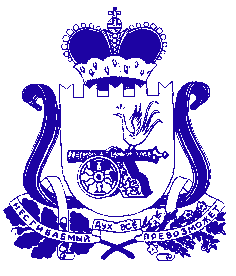 СОВЕТ ДЕПУТАТОВ ЛЕХМИНСКОГО  СЕЛЬСКОГО ПОСЕЛЕНИЯ ХОЛМ-ЖИРКОВСКОГО РАЙОНА СМОЛЕНСКОЙ ОБЛАСТИП О С Т А Н О В Л Е Н И Еот 24.04.2023г.                        № 41О внесении изменений в постановление Администрации Лехминского сельского поселения Холм-Жирковского района Смоленской области от 31.01.2022г.№ 14В соответствии с Федеральным законом от 27.07.2010 № 210-ФЗ «Об организации предоставления государственных и муниципальных услуг», Администрация муниципального образования Лехминского сельского поселения Холм-Жирковского района Смоленской областип о с т а н о в л я е т:1. Внести в постановление Администрации Лехминского сельского поселения Холм-Жирковского района Смоленской области от 31.01.2022г №14 «Об утверждении Перечня массовых  социально значимых муниципальных  услуг, предоставляемых на территории  муниципального образования  Лехминского сельского поселения Холм-Жирковского района Смоленской области, подлежащих переводу в электронный формат» (в редакции постановления от 09.03.2022г №22; от 06.09.2022г №64) следующие изменения:Дополнить пункт 5 следующего содержания:«Выдача разрешения на использование земель или земельного участка, которые находятся в муниципальной собственности, без предоставления земельных участков и установления сервитута, публичного сервитута»;Дополнить пункт 6 следующего содержания:«Перераспределение земель и (или) земельных участков, находящихся в муниципальной собственности, и земельных участков, находящихся в частной собственности»;Дополнить пункт 7 следующего содержания:«Предварительное согласование предоставления земельного участка»;Дополнить пункт 8 следующего содержания:«Предоставление в собственность, аренду, постоянное (бессрочное) пользование, безвозмездное пользование земельного участка, находящегося в муниципальной собственности, без проведения торгов»;Дополнить пункт 9 следующего содержания:«Предоставление земельного участка, находящегося в муниципальной собственности, гражданину или юридическому лицу в собственность бесплатно»;Дополнить пункт 10 следующего содержания:«Предоставление земельных участков муниципальной собственности, на торгах»;Дополнить пункт 11 следующего содержания:«Установление сервитута (публичного сервитута) в отношении земельного участка, находящегося в муниципальной собственности»;Дополнить пункт 12 следующего содержания:«Утверждение схемы расположения земельного участка или земельных участков на кадастровом плане территории».2. Контроль за исполнением настоящего постановления возложить на старшего менеджера Администрации Лехминского сельского поселения – Данилкович С.И.3. Настоящее распоряжение вступает в силу после дня подписания.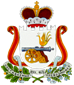 АДМИНИСТРАЦИЯ ЛЕХМИНСКОГО СЕЛЬСКОГО ПОСЕЛЕНИЯ ХОЛМ-ЖИРКОВСКОГО РАЙОНА СМОЛЕНСКОЙ ОБЛАСТИП О С Т А Н О В Л Е Н И Еот 26.04.2023г.     № 44О внесении изменений в постановление Администрации Лехминского сельского поселения Холм-Жирковского  района Смоленской области  от 11.11.2013г. №34В целях обеспечения реализации административной реформы на территории Лехминского сельского поселения Холм-Жирковского района Смоленской области, Администрация Лехминского сельского поселения Холм-Жирковского района Смоленской области п о с т а н о в л я е т: 	1. Внести в реестр муниципальных услуг, утвержденный постановлением Администрации Лехминского сельского поселения Холм-Жирковского района Смоленской области от 11.11.2013г  № 34 (в редакции постановлений от 20.09.2016г. №33,  от 18.10.2017г. № 40; от 01.12.2017г. № 50; от 26.04.2023г. № 44) изложив его в новой редакции.	2. Постановление разместить на официальном сайте Администрации Лехминского сельского поселения Холм-Жирковского района Смоленской области.3. Контроль  за  исполнением  настоящего  постановления оставляю  за  собой.Глава муниципального образования Лехминского сельского поселенияХолм-Жирковского района  Смоленской области                                                                          Н.В.Борисова          Реестр  муниципальных  услугГлава муниципального образованияЛехминского сельского поселенияХолм-Жирковского районаСмоленской области                                                                             Н.В.БорисоваПриложение к постановлению АдминистрацииЛехминского сельского поселения Холм-Жирковского районаСмоленской области от 31.01.2022 № 14 (в редакции постановления от 09.03.2022г №22, от 06.09.2022г №64; от 24.04.2023г. №41)Перечень массовых социально значимых муниципальных услуг, предоставляемых на территории муниципального образования Лехминского сельского поселения Холм-Жирковского района Смоленской области, подлежащих переводу в электронный форматПриложение № 1УТВЕРЖДЕНО постановлением  Администрации Лехминского сельского поселения Холм-Жирковского района Смоленской  области от 11.11. 2013   № 34 (в редакции постановлений Администрации Лехминского сельского поселения Холм-Жирковского района Смоленской области от 20.09.2016г. №33, от 18.10.2017г. № 40, от 01.12.2017 №50; от 26.04.2023г. № 44)№п/пНаименование  муниципальной  услугиРеквизиты  документов1Присвоение адреса объекту недвижимостиПостановление №19 от 08.06.20122Предоставление пользователям автомобильных дорог местного значения информации о состоянии автомобильных дорогПостановление №22 от 25.07.20123Предоставление информации о времени и месте театральных представлений, филармонических и эстрадных концертов и гастрольных мероприятий театров и филармоний, киносеансов, анонсы данных мероприятийПостановление №21 от 25.07.20124Выдача документов (единого жилищного документа, копии финансово-лицевого счета, выписки из домовой книги, карточки учета собственника жилого помещения, справок и иных документов)Постановление №19-а от 08.06.20125Предоставление муниципальной услуги по приватизации жилищного фонда расположенного на территории муниципального образования.Постановление № 34 от 19.09.2017г.6Выдача разрешения на использование земель или земельного участка, которые находится в государственной собственности, без предоставления земельных участков и установления сервитута, публичного сервитутаПостановление № 25 от 13.04.2023г.7Перераспределение земель и (или) земельных участков, находящихся в государственной или  муниципальной собственности, и земельных участков, находящихся в частной собственностиПостановление № 26 от 13.04.2023г.8Предварительное согласование предоставления земельного участкаПостановление № 27 от 13.04.2023г.9Предоставление в собственность, аренду,  постоянное (бессрочное) пользование, безвозмездное пользование земельного участка, находящегося в государственной или муниципальной собственности, без проведения торговПостановление № 28 от 13.04.2023г.10Предоставление земельного участка, находящегося в государственной или муниципальной собственности, гражданину или юридическому лицу в собственность бесплатноПостановление № 29 от 13.04.2023г.11Предоставление земельных участков государственной или муниципальной собственности на торгахПостановление № 30 от 13.04.2023г.12Предоставление информации об объектах учета, содержащейся  в реестре государственного или муниципального имуществаПостановление № 31 от 13.04.2023г.13Передача в собственность граждан занимаемых ими жилых помещений жилищного фонда (приватизация жилищного фонда)Постановление № 32 от 13.04.2023г.14Установление публичного сервитута в соответствии с Главой V.7. Земельного кодекса Российской ФедерацииПостановление № 33 от 13.04.2023г.15Установление сервитута в отношении земельного участка, находящегося в государственной или муниципальной собственности или государственная собственность на который не разграниченаПостановление № 34 от 13.04.2023г.16Утверждение схемы расположения земельного участка или земельных участков на кадастровом плане территорииПостановление № 35 от 13.04.2023г.Газета«Лехминский вестник» № 28 (48)  от  28.04.2023 года. Тираж 15 экз. на 5-ти страницахРаспространяется бесплатно.Учредители:Совет депутатов Лехминского сельского поселения Холм-Жирковского района Смоленской области,Администрация Лехминского сельского поселения Холм-Жирковского района Смоленской областиНаш адрес:215653 Смоленская область, Холм-Жирковский район, д. Лехмино, пер. Центральный, дом 2.Эл.адрес: molehmino@yandex.ruТелефон/ факс: 8(48139) 2-42-41Номер подготовили: Л.А. Федотова; С.И.ДанилковичНомер подготовили: Л.А. Федотова; С.И.ДанилковичНомер подготовили: Л.А. Федотова; С.И.Данилкович